Keresztút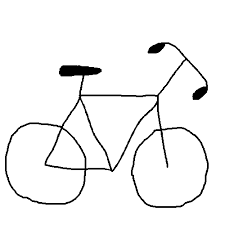 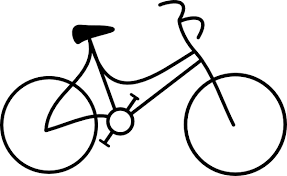 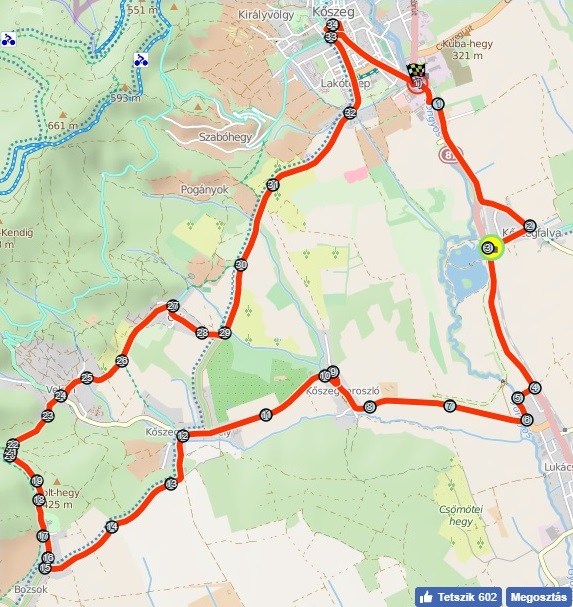 Kerérkpáron